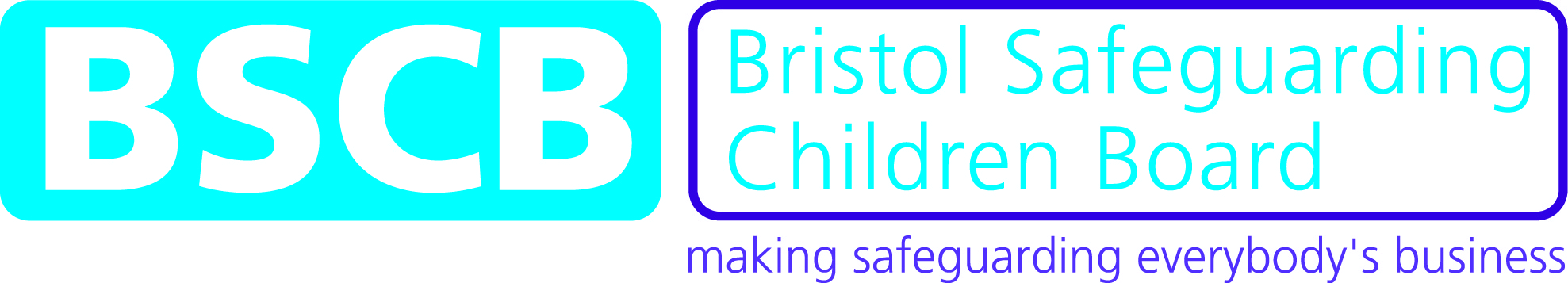 Referral to Bristol Safeguarding Children Board for consideration of a case for a Serious Case or Child Protection Incident ReviewBefore submitting the referral please discuss with your agency representative on the Serious Case Review sub-group.Please let us have as much information as is readily available at the time of the referral.  If information is unavailable do not delay in making the referral.  Additional facts can be made available later.For guidance regarding the criteria for a Serious Case Review please refer to Appendix 11.1 ReferrerPlease indicate whether your request s for a serious case review or child protection or other form of review: 1.2 Details of child or young person1.3  Family composition/significant others1.4  Other agencies involved1.5  Summary of eventsSet out a brief analysis of how you consider the criteria for an SCR to be met, or if you consider that this case does not meet the criteria but is one where a learning review may be appropriate, please make this clear.  A detailed analysis is not needed at this point.  Please refer to the criteria and guidance set out at the end of this form before you complete this section.Is abuse or neglect known  suspected  or neither Is the child deceased? Yes    No   If not deceased, is the child seriously harmed   Yes   No   Not sure   and;There is cause for concern as to the way in which the authority, their Board partners or other relevant persons have worked together to safeguard the child .1.6  Chronology of key datesPlease give a short chronology of key events only. This should not be a detailed chronology at this stage.NB.  Agencies are reminded of the need to secure their files as soon as they become aware that a serious case review might take place.This section to be completed by the Chair of the SCR Sub-GroupIs there any indication that the circumstances meet the criteria for any other form of review process [e.g. Domestic Homicide Review]:If another type of review is also indicated this must be discussed with the Board Legal Adviser and the body responsible for overseeing those reviews.Appendix 1  Criteria for referring cases to the BSCBStatutory guidance form Working Together to Safeguard Children March 2015Serious Case ReviewsRegulation 5 of the Local Safeguarding Children Boards Regulations 2008 sets out the functions of LSCBs.  This includes the requirement for LSCBs to undertake reviews of serious cases in specified circumstances.  Regulation 5(1)(e) and (2) set out an LSCB’s function in relation to serious case reviews, namely, 5(1)(e) undertaking reviews of serious cases and advising the authority and their Board partners on lessons to be learned.  (2)  For the purposes of paragraph (1)(e) a serious case is one where:(a) abuse or neglect of a child is known or suspected; and(b) either – (i) the child has died; or (ii) the child has been seriously harmed and there is cause for concern as to the way in which the authority, their Board partners or other relevant persons have worked together to safeguard the child.“Seriously harmed” in the context of paragraph 18 below and regulation 5(2)(b)(ii) above includes, but is not limited to, cases where the child has sustained, as a result of abuse or neglect any or all of the following:▪	a potentially life-threatening injury;▪	serious and/or likely long-term impairment of physical or mental health or physical, intellectual, emotional, social or behavioural development.This definition is not exhaustive.  In addition, even if a child recovers, this does not mean that serious harm cannot have occurred.  LSCBs should ensure that their considerations on whether serious harm has occurred are informed by available research evidence.Cases which meet one of the criteria (i.e. regulation 5(2)(a) and (b)(i) or 5(2)(a)and (b)(ii) must always trigger an SCR.  Regulation 5(2)(b)(i) includes cases where a child died by suspected suicide.  Where a case is being considered under regulation 5(2)(b)(ii), un less there is definitive evidence that there are no concerns about inter-agency working, the LSCB must commission an SCR.In addition, even if one of the criteria is not met, an SCR should always be carried out when a child dies in custody, in police custody, on remand or following sentencing, in a Young Offender Institution, in a secure training centre or a secure children’s home.  The same applies where a child dies who was detained under the Mental Health Act 1983 or where a child aged 16 or 17 was the subject of a deprivation of liberty orde4r unde4r the Mental Capacity Act 2005.The final decision on whether to conduct an SCR rests with the LSCB Chair.  LSCBs should consider conducting reviews on cases which do not meet the SCR criteria.  If an SCR is not required because the criteria in regulation 5(2) are not met, the LSCB may still decide to commission an SCR or they may choose to commission an alternative form of case review.The LSCB Chair should be confident that such a review will thoroughly, independently and openly investigate the issues.  The LSCB will also want to review instances of good practice and consider how these can be shared and embedded.  The LSCB should oversee implementation of actions resulting from these reviews and reflect on progress in its annual report.³ Please refer to the Local Safeguarding Children Board Regulations 2006 for further information (published 1st April 2006)NameAgency & designationEmail, address, phone numberSignedSignedDatedSerious Case ReviewChild Protection Incident ReviewDon’t know or other form of reviewOnce you have completed the form, please email the completed form to:becky.lewis@bristol.gcsx.gov.uk via secure email onlyName of child:Date of birth:(DD/MM/YYYY)Date of death (if applicable)(DD/MM/YYYY)Nature of critical incident:Date of critical incident:(DD/MM/YYYY)Location of incident:Carer at time of incident:Home address:Ethnic origin:Ethnic origin:Ethnic origin:WhiteMixedAsian or Asian British British Irish Any other White Background Asian and White Black African and White Black Caribbean and White Any other mixed background Indian  Pakistani Bangladeshi Chinese Any other Asian background(D) Black  or Black British(E) Other Ethnic Groups(F) Not Declared Caribbean African Any other Black backgroundPlease specify Not DeclaredFaith:Disability:Currently on child protection plan: Yes         No         Has been       Not known Category on child protection: Physical   Sexual  Emotional       Neglect     Abuse          Abuse      AbuseRelevant court proceedings:  e.g. care (or pre proceedings), child arrangement (residence) etc.NameRelationship to childRelationship to childRelationship to childDoBDD/MM/YYDoBDD/MM/YYAddressLegal status and/or current criminal proceedingsEthnic originEthnic originIs/was subject to a CP plan? Category of plan?NameAgencyContact DetailsAre they still involved?Date of eventDD/MM/YYYYTime of event(whereAppropriate)Description of eventOutcome of request for Serious Case ReviewOutcome of request for Serious Case ReviewOutcome of request for Serious Case ReviewOutcome of request for Serious Case ReviewOutcome of request for Serious Case ReviewDecision by SCR Sub Group:(outline decision made a recommendation to BSCB Chair)(outline decision made a recommendation to BSCB Chair)(outline decision made a recommendation to BSCB Chair)(outline decision made a recommendation to BSCB Chair)Does the Request meet the criteria for a SCR:abuse or neglect of a child is known or suspected; andthe child has died;or (ii) the child has been seriously harmed and there is cause for concern as to the way in which the authority, their Board partners or other relevant persons have worked together to safeguard the child.or (ii) the child has been seriously harmed and there is cause for concern as to the way in which the authority, their Board partners or other relevant persons have worked together to safeguard the child.Does the Request meet the criteria for a SCR:Yes No Not known. Yes No Yes No Not known. Yes No Not known. If the answer to a) or c) is not known or no a Serious Case Review should not normally be undertaken; If a) and b) are yes  a Serious Case review should be commissioned;If a) and c) are yes  a Serious Case review should be commissioned.If the answer to a) or c) is not known or no a Serious Case Review should not normally be undertaken; If a) and b) are yes  a Serious Case review should be commissioned;If a) and c) are yes  a Serious Case review should be commissioned.If the answer to a) or c) is not known or no a Serious Case Review should not normally be undertaken; If a) and b) are yes  a Serious Case review should be commissioned;If a) and c) are yes  a Serious Case review should be commissioned.If the answer to a) or c) is not known or no a Serious Case Review should not normally be undertaken; If a) and b) are yes  a Serious Case review should be commissioned;If a) and c) are yes  a Serious Case review should be commissioned.If the answer to a) or c) is not known or no a Serious Case Review should not normally be undertaken; If a) and b) are yes  a Serious Case review should be commissioned;If a) and c) are yes  a Serious Case review should be commissioned.Date of SCR Sub Group MeetingDate recommendation shared with BSCB Chair Decision made by BSCB ChairDate of decision by BSCB ChairDate Decision Shared with SCR National Panel, Ofsted and DfE:Agreed   / Not Agreed 